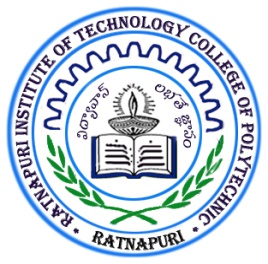 Minutes of the MeetingNSC- NBA Steering CommitteeConvenorDate28-11-2020DaySaturdayTime11.00 AMVenueOnline meeting(zoom)Dept./SSNSCConvenerDirectorMembers PresentMembers PresentMembers PresentMembers PresentMembers AbsentMembers AbsentMembers AbsentS.NoNameDesignationSignatureS.NoNameDesignation1Dr. K. NagajyothiMargdarshak from AICTE1Col (Retd). Dr. Venkata Rama Raju DatlaDirector2Mr. V. Suresh KumarHead of  the section(Civil)3Mr. G. Kranthi KumarHead of the section(ECE)4Mr. G. RaghavenderHead of  the section(EEE)5Mr. D. Pavan KumarHead of  the section(Mechanical)6Mr. T. Show ReddyHead of  the section(IT)7NareshLecturer8B. PurushothamAccountant9CH. MadaviWarden(Girls)10CH. YadairiLecturer11M. PradeepLecturer12M. Naveen KumarLecturer13Siri VennelaLecturer14Mr. R. Vijay KumarHead of  the section(H & S)15Mr. Praveen Kumar JhaPlacement officer16N . YadagiriPD17CH. BikshapathiWarden(Boys)S.NoAgendaDiscussion HeldResolution TakenCoordinatorDeadlineStatus1Academic committeeDiscussion on members of the committee, duties , policies, monitoring academic activities, maintenance of records etc.Committee formedMr. Kranthi Kumar***Completed2Time table committeeDiscussion on workload allocation, preparation of class, staff and master time tables, display time tables on relevant places, smooth conduct of classes.Committee formedMr. R. Vijay Kumar***Completed3Canteen committeeDiscussion onInspect hygiene and quality of food in canteen regularlyCheck the menu and price of the food itemssubmit report and suggest action to be takenSuggest measures to improve canteen  Committee formedMr. CH. Bikshapathi***Completed4Hostel committeeDiscussion on Inspect the hostel for the facilities and cleanlinessMonitor the study hours.Ensure that all the students attend the classes everydayCommunicate with the college officials and parentsEnsure that good food, water and sanitary are provided for the inmatesMonitor discipline in the hostelCommittee formedMr. CH. Bikshapathi***Completed5Admissions committeeDiscussion on Monitor admission processDevice ways for improving admissionsCoordinate with marketing team Committee formedMr. A. Raghu***Completed